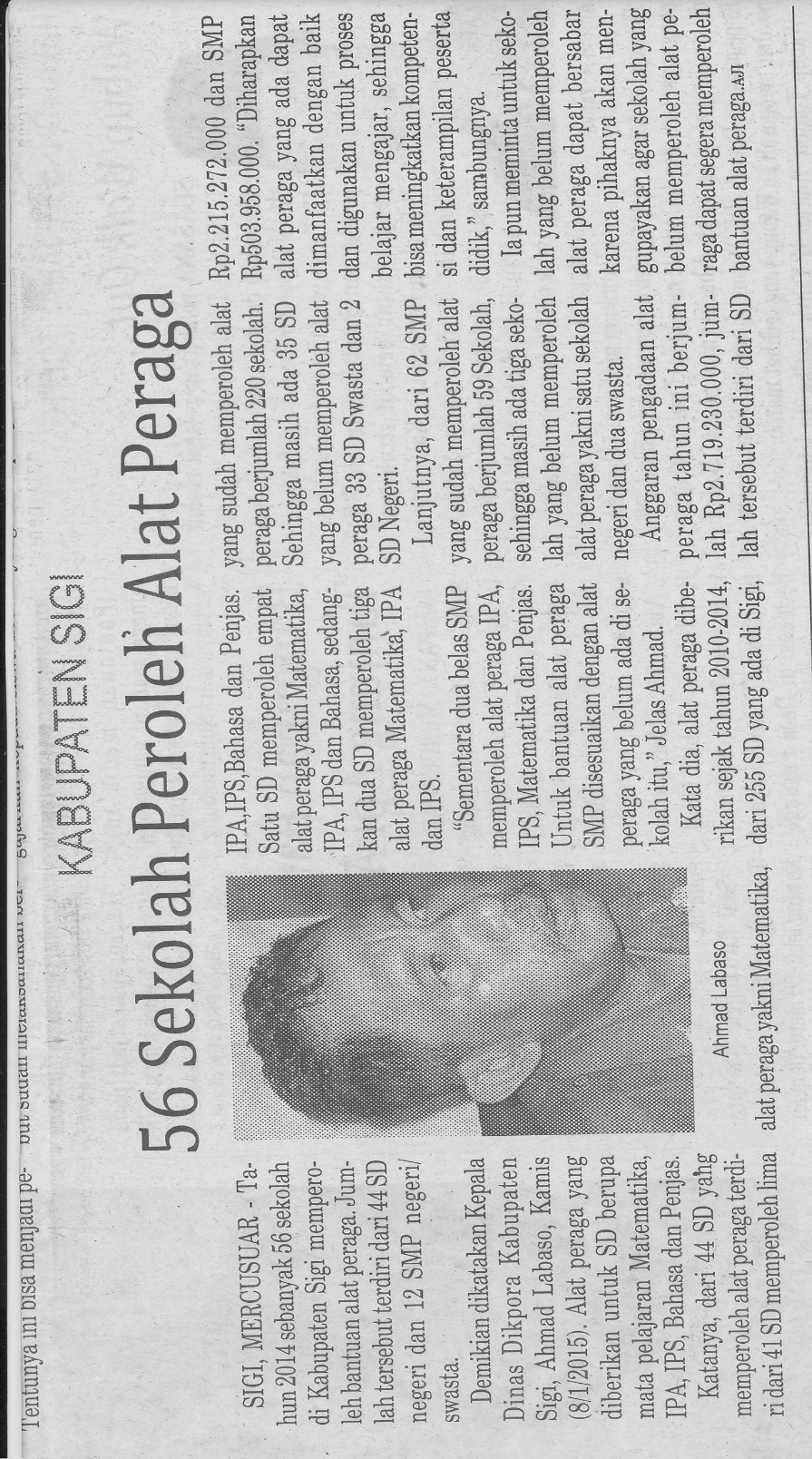 Harian    :MercusuarKasubaudSulteng IHari, tanggal:Jum’at, 8 Januari 2015KasubaudSulteng IKeterangan:56 Sekolah peroleh alat peragaKasubaudSulteng IEntitas:SigiKasubaudSulteng I